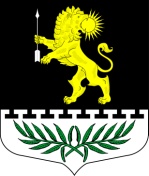 Ленинградская областьЛужский муниципальный районСовет депутатов Серебрянского сельского поселенияРЕШЕНИЕот 01 февраля 2017 года  № 76Об утверждении Программы муниципального образования Серебрянского сельского поселения Лужского муниципального района Ленинградской области «Профилактика безнадзорности и правонарушений несовершеннолетних на территории Серебрянского сельского поселения на 2017 – 2019 годы».      В соответствие Федеральным законом от 24.07.1998 г. № 124-ФЗ «Об основных гарантиях прав ребенка в Российской Федерации», от 24.06.1999 года № 120-ФЗ «Об основах системы профилактики безнадзорности и правонарушений несовершеннолетних», совет депутатов Серебрянского сельского поселения рассмотрев предложения администрации поселения,РЕШИЛ:Утвердить Программу муниципального образования Серебрянскогосельского поселения Лужского муниципального района Ленинградской области «Профилактика безнадзорности и правонарушений несовершеннолетних на территории Серебрянского сельского поселения на 2017 – 2019 годы».2. Настоящее решение опубликовать на официальном сайте «серебрянское.рф».Глава Серебрянского сельского поселения,исполняющий полномочия председателяСовета депутатов                                                            А.В. Александрова           Согласовано                                                                                          Утвержденоглава администрации                                                                       решением совета депутатовСеребрянского сельского                                                                Серебрянского сельскогопоселения                С.А. Пальок                                                     поселения01.02.2017 г.                                                                                    от 01.02.2017 г.  №  76               Программа муниципального образования                                               Серебрянского сельского поселения  Лужского муниципального района Ленинградской области«Профилактика безнадзорности и правонарушений несовершеннолетних на территории Серебрянского сельского поселения»ПАСПОРТ ПРОГРАММЫI.   Состояние проблемы и обоснование необходимости ее решенияОсновой разработки муниципальной программы по профилактике безнадзорности, беспризорности и правонарушений несовершеннолетних является то, что в современных условиях серьезно обострились проблемы социальной дезадаптации детей и подростков. Увеличивается число безнадзорных детей. Ежегодно растет количество правонарушений, совершаемых детьми и подростками. Отмечается рост насильственных и корыстных преступлений, преступность несовершеннолетних все более приобретает организованный и групповой характер. Многие правонарушения совершаются неработающими и необучающимися подростками. Значительное число подростков совершают общественно опасные деяния до достижения возраста уголовной ответственности. Анализ совершаемых несовершеннолетними преступлений, общественно-опасных деяний и правонарушений, показывает, что состояние безнадзорности детей и подростков, социальная неустроенность несовершеннолетних, совершающих преступления и правонарушения, неблагополучие в семьях, являются одной из основных причин преступности среди несовершеннолетних. Характер преступности обусловлен социальной нестабильностью ситуации во многих семьях, отсутствием материальных средств и возможностей трудоустроиться. Характеризуя семьи, относящиеся к группе «риска», можно отметить ряд неблагополучных факторов: - социально-экономические факторы (низкий материальный уровень жизни семьи, нерегулярные доходы, плохие жилищные условия, либо их полное отсутствие); - медико-социальные факторы (экономически неблагоприятные условия, либо хронические заболевания родителей, пренебрежение санитарно-гигиеническими требованиями); - социально – демографические факторы (неполная семья, многодетная, семьи с несовершеннолетними родителями, семьи с повторным браком и сводными детьми); - социально-психологические факторы (семьи с деструктивными эмоциально-конфликтными отношениями супругов, родителей, детей, педагогической несостоятельностью родителей и их низким общеобразовательным уровнем, деформированными ценностными ориентациями); - криминальные факторы (алкоголизм, наркомания, аморальный и паразитический образ жизни, наличие судимых членов семьи, разделяющих нормы и традиции преступной субкультуры).Наличие того или иного фактора социального риска в большинстве означают возникновение социальных отклонений в поведении детей, рождают беспризорность и преступность среди несовершеннолетних и требуют к себе повышенного внимания всех субъектов профилактики. Остается высоким количество детей и подростков, оказавшихся в трудной жизненной ситуации, совершающих преступления и правонарушения, нуждающихся в социальной реабилитации. Все это обуславливает необходимость создания в муниципальном образовании комплексной программы по профилактике безнадзорности, беспризорности и правонарушений несовершеннолетних. 2. Основные понятия- несовершеннолетний - лицо, не достигшее возраста восемнадцати лет;- безнадзорный - несовершеннолетний, контроль за поведением которого отсутствует вследствие неисполнения или ненадлежащего исполнения обязанностей по его воспитанию, обучению и (или) содержанию со стороны родителей или законных представителей либо должностных лиц;- беспризорный - безнадзорный, не имеющий места жительства и (или) места пребывания;
- несовершеннолетний, находящийся в социально опасном положении, - лицо, которое вследствие безнадзорности или беспризорности находится в обстановке, представляющей опасность для его жизни или здоровья либо не отвечающей требованиям к его воспитанию или содержанию, либо совершает правонарушения или антиобщественные действия;- индивидуальная профилактическая работа - деятельность по своевременному выявлению несовершеннолетних и семей, находящихся в социально опасном положении, а также по их социально — педагогической реабилитации и (или) предупреждению совершения ими правонарушений и антиобщественных действий;- антиобщественные действия - действия несовершеннолетнего, выражающиеся в систематическом употреблении наркотических средств, психотропных и (или) одурманивающих веществ, алкогольной и спиртосодержащей продукции, пива и напитков, изготавливаемых на его основе, занятии проституцией, бродяжничеством или попрошайничеством, а также иные действия, нарушающие права и законные интересы других лиц;- семья, находящаяся в социально опасном положении, - семья, имеющая детей, находящихся в социально опасном положении, а также семья, где родители или иные законные представители несовершеннолетних не исполняют своих обязанностей по их воспитанию, обучению и (или) содержанию и (или) отрицательно влияют на их поведение либо жестоко обращаются с ними;- профилактика безнадзорности и правонарушений несовершеннолетних - система социальных, правовых, педагогических и иных мер, направленных на выявление и устранение причин и условий, способствующих безнадзорности, беспризорности, правонарушениям и антиобщественным действиям несовершеннолетних, осуществляемых в совокупности с индивидуальной профилактической работой с несовершеннолетними и семьями, находящимися в социально опасном положении.- учетная карта несовершеннолетнего, находящегося в социально опасном положении, - документ, в котором отражаются предоставленные органами и учреждениями системы профилактики безнадзорности и правонарушений несовершеннолетних сведения, необходимые для проведения индивидуальной профилактической работы в отношении несовершеннолетнего, находящегося в социально опасном положении;- учетная карта семьи, находящейся в социально опасном положении, - документ, в котором отражаются предоставленные органами и учреждениями системы профилактики безнадзорности и правонарушений несовершеннолетних сведения, необходимые для проведения индивидуальной профилактической работы в отношении семьи, находящейся в социально опасном положении;- индивидуальная программа реабилитации и адаптации несовершеннолетнего, находящегося в социально опасном положении, - план мероприятий, выполнение которых органами и учреждениями системы профилактики безнадзорности и правонарушений несовершеннолетних необходимо для проведения индивидуальной профилактической работы в отношении несовершеннолетнего, находящегося в социально опасном положении;3. Категории лиц, в отношении которых проводится индивидуальнаяпрофилактическая работа (п.1 ст. 5 Федерального закона от 24 июня 1999 г. № 120-ФЗ «Об основах системы профилактики безнадзорности и правонарушений несовершеннолетних»):1) безнадзорных или беспризорных;2) занимающихся бродяжничеством или попрошайничеством;3) содержащихся в социально - реабилитационных центрах для несовершеннолетних, социальных приютах, центрах помощи детям, оставшимся без попечения родителей, специальных учебно-воспитательных и других учреждениях для несовершеннолетних, нуждающихся в социальной помощи и (или) реабилитации;4) употребляющих наркотические средства или психотропные вещества без назначения врача либо употребляющих одурманивающие вещества, алкогольную и спиртосодержащую продукцию, пиво и напитки, изготавливаемые на его основе;5) совершивших правонарушение, повлекшее применение меры административного взыскания;6) совершивших правонарушение до достижения возраста, с которого наступает административная ответственность;7) освобожденных от уголовной ответственности вследствие акта об амнистии или в связи с изменением обстановки, а также в случаях, когда признано, что исправление несовершеннолетнего может быть достигнуто путем применения принудительных мер воспитательного воздействия;8) совершивших общественно опасное деяние и не подлежащих уголовной ответственности в связи с недостижением возраста, с которого наступает уголовная ответственность, или вследствие отставания в психическом развитии, не связанного с психическим расстройством;9) обвиняемых или подозреваемых в совершении преступлений, в отношении которых избраны меры пресечения, не связанные с заключением под стражу;10) условно-досрочно освобожденных от отбывания наказания, освобожденных от наказания вследствие акта об амнистии или в связи с помилованием;11) получивших отсрочку отбывания наказания или отсрочку исполнения приговора;12) освобожденных из учреждений уголовно-исполнительной системы, вернувшихся из специальных учебно-воспитательных учреждений закрытого типа, если они в период пребывания в указанных учреждениях допускали нарушения режима, совершали противоправные деяния и (или) после освобождения (выпуска) находятся в социально опасном положении и (или) нуждаются в социальной помощи и (или) реабилитации;13) осужденных за совершение преступления небольшой или средней тяжести и освобожденных судом от наказания с применением принудительных мер воспитательного воздействия;14) осужденных условно, осужденных к обязательным работам, исправительным работам или иным мерам наказания, не связанным с лишением свободы.2. Органы и учреждения системы профилактики безнадзорности и правонарушений несовершеннолетних проводят индивидуальную профилактическую работу в отношении родителей или иных законных представителей несовершеннолетних, если они не исполняют своих обязанностей по их воспитанию, обучению и (или) содержанию и (или) отрицательно влияют на их поведение либо жестоко обращаются с ними.3. Индивидуальная профилактическая работа с лицами, которые не указаны в пунктах 1 и 2, может проводиться в случае необходимости предупреждения правонарушений либо для оказания социальной помощи и (или) реабилитации несовершеннолетних с согласия руководителя органа или учреждения системы профилактики безнадзорности и правонарушений несовершеннолетних.ДЕЯТЕЛЬНОСТЬ ПО ПРОФИЛАКТИКЕ БЕЗНАДЗОРНОСТИ И ПРАВОНАРУШЕНИЙ НЕСОВЕРШЕННОЛЕТНИХМЕРОПРИЯТИЯ ПО РЕАЛИЗАЦИИ ПРОГРАММЫ1.Наименование программыПрограмма муниципального образования Серебрянского сельского поселения «Профилактика безнадзорности и правонарушений несовершеннолетних на территории Серебрянского сельского поселения»2.Нормативная база1)   Конституция Российской Федерации2) Федеральный закон от 24 июня 1999 года N 120-ФЗ «Об основах системы профилактики безнадзорности и правонарушений несовершеннолетних» 3) Распоряжение губернатора Ленинградской области от 21 апреля 2008 г. № 228-рг «О проведении в Ленинградской области ежегодной комплексной профилактической операции «Подросток»3. Цель Формирование основ комплексного решения проблем профилактики безнадзорности и правонарушений несовершеннолетних на территории сельского поселения.4. Задачи- Реализация мер по повышению эффективности функционирования и координации деятельности всех организаций субъектов государственной системы профилактики безнадзорности и правонарушений несовершеннолетних на территории поселения; - Создание на местах условий для социальной, психолого-педагогической, медицинской, правовой поддержки и реабилитации детей и подростков, а также их семей; - Защита прав и законных интересов детей и подростков - Снижение подростковой преступности - Предупреждение безнадзорности и беспризорности несовершеннолетних - Обеспечение защиты прав и законных интересов детей оставшихся без попечения родителей - Профилактика зависимостей (курения, алкоголизма и наркомании) среди подростков - Выявление и пресечение фактов вовлечения несовершеннолетних в совершение преступлений и антиобщественных действий 5. Сроки реализации2017-2019 годы6. Ожидаемые результаты1. Повышение  эффективности работы с детьми и подростками, оказавшимися в трудной жизненной ситуации, а также совершающими противоправные действия 2. Улучшение  взаимодействия органов и учреждений системы профилактики безнадзорности и правонарушений на территории поселения3. Создание условий для дальнейшего снижения числа правонарушений и преступлений, совершаемых несовершеннолетними 7. Разработчик программы Администрация  Серебрянского  сельского поселения Лужского муниципального района Ленинградской области8. Исполнитель программыАдминистрация поселения и Комиссия по делам несовершеннолетних и защите их прав при администрации Серебрянского сельского поселения Лужского муниципального района (далее - КДН и ЗП)№Направления деятельностиСроки исполненияОтветственный исполнительИнформационное обеспечение деятельности системы профилактики безнадзорности и правонарушений несовершеннолетних на территории поселенияИнформационное обеспечение деятельности системы профилактики безнадзорности и правонарушений несовершеннолетних на территории поселенияИнформационное обеспечение деятельности системы профилактики безнадзорности и правонарушений несовершеннолетних на территории поселенияИнформационное обеспечение деятельности системы профилактики безнадзорности и правонарушений несовершеннолетних на территории поселения1.Создание банка данных о несовершеннолетних и их семьях, находящихся:- в социально опасном положении, - в трудной жизненной ситуации.Январь (ежегодно)КДН и ЗП2.Передача сведений о несовершеннолетних, находящихся в социально опасном положении или в трудной жизненной ситуации в органы опеки и попечительства, в КДН и ЗП, ОДН ОВД по Лужскому району, КСЗН, ГБУЗ ЛО «Лужская межрайонная больница».Список -январь (ежегодно), Вновь выявленные -  постоянноАдминистрация поселения 3. Ведение:- учетной карты несовершеннолетнего, находящегося в социально опасном положении или в трудной жизненной ситуации, - учетной карты семьи, находящейся в социально опасном положении или в трудной жизненной ситуации, (включает сведения, необходимые для проведения индивидуальной профилактической работы, а также отражается деятельность по выходу из трудной жизненной ситуации)постоянноСпециалисты органов и учреждений системы профилактики безнадзорности и правонарушений несовершеннолетнихИндивидуальная профилактическая работаИндивидуальная профилактическая работаИндивидуальная профилактическая работаИндивидуальная профилактическая работа4.Разработка и реализация индивидуальных программ реабилитации и адаптации несовершеннолетних (включают оценку состояния несовершеннолетнего и условий его жизни, перечень социальных, педагогических, медицинских, психологических и других мероприятий по реабилитации и адаптации несовершеннолетнего), в отношении лиц и по основаниям, указанным в п.1 ст. 5 Федерального закона от 24 июня 1999 г. № 120-ФЗ «Об основах системы профилактики безнадзорности и правонарушений несовершеннолетних»постоянноСпециалисты органов и учреждений системы профилактики безнадзорности и правонарушений несовершеннолетнихПроведение индивидуальной профилактической работы в отношении родителей или иных законных представителей несовершеннолетних, если они не исполняют своих обязанностей по их воспитанию, обучению и (или) содержанию и (или) отрицательно влияют на их поведение либо жестоко обращаются с ними.постоянноСпециалистыорганов и учреждений системы профилактики Обязанность органов и учреждений системы профилактики безнадзорности и правонарушений несовершеннолетних на территории поселения по оказанию помощи несовершеннолетним, находящимся в социально опасном положенииОбязанность органов и учреждений системы профилактики безнадзорности и правонарушений несовершеннолетних на территории поселения по оказанию помощи несовершеннолетним, находящимся в социально опасном положенииОбязанность органов и учреждений системы профилактики безнадзорности и правонарушений несовершеннолетних на территории поселения по оказанию помощи несовершеннолетним, находящимся в социально опасном положенииОбязанность органов и учреждений системы профилактики безнадзорности и правонарушений несовершеннолетних на территории поселения по оказанию помощи несовершеннолетним, находящимся в социально опасном положенииОрганы и учреждения системы профилактики безнадзорности и правонарушений несовершеннолетних на территории поселения, получившие сведения о несовершеннолетнем, находящемся в социально опасном положении, обязаны принять меры к оказанию ему помощи и защите его прав.По необходимостиСпециалистыорганов и учреждений системы профилактики Помещение несовершеннолетних, нуждающихся в социальной реабилитации, в специализированные учреждения для несовершеннолетнихПомещение несовершеннолетних, нуждающихся в социальной реабилитации, в специализированные учреждения для несовершеннолетнихПомещение несовершеннолетних, нуждающихся в социальной реабилитации, в специализированные учреждения для несовершеннолетнихПомещение несовершеннолетних, нуждающихся в социальной реабилитации, в специализированные учреждения для несовершеннолетнихПодготовка ходатайств по помещению несовершеннолетних, оставшиеся без попечения родителей или оказавшихся в социально опасном положении в специализированные учреждения для несовершеннолетних, нуждающихся в социальной реабилитации, на период, необходимый для оказания им социальной помощи и (или) их социальной реабилитации, до решения вопроса об их устройстве органами опеки и попечительства. По необходимостиАдминистрация поселения, КДН и ЗПВыявление учащихся образовательных учреждений, находящихся в социально опасном положенииВыявление учащихся образовательных учреждений, находящихся в социально опасном положенииВыявление учащихся образовательных учреждений, находящихся в социально опасном положенииВыявление учащихся образовательных учреждений, находящихся в социально опасном положенииВ случае выявления несовершеннолетних, находящихся в социально опасном положении, а также не посещающих или систематически пропускающих по неуважительным причинам занятия в образовательных учреждениях, принятие мер по выяснению причин возникшей ситуации. Педагоги, сотрудники и руководители образовательных учрежденийПередача сведения о несовершеннолетнем и его семье, которые  оказались в социально опасном положении, в комиссию по делам несовершеннолетних и защите их прав для принятия необходимых мер по оказанию помощи несовершеннолетнему.Педагоги, сотрудники и руководители образовательных учрежденийОрганизация досуга и занятости несовершеннолетнихОрганизация досуга и занятости несовершеннолетнихОрганизация досуга и занятости несовершеннолетнихОрганизация досуга и занятости несовершеннолетнихРеализация муниципальной программы «Развитие досуговой деятельности и летней занятости несовершеннолетних» постоянноСпециалистыорганов и учреждений системы профилактики Содействие в трудоустройстве несовершеннолетним, оказавшимся в социально опасном положенииСодействие в трудоустройстве несовершеннолетним, оказавшимся в социально опасном положенииСодействие в трудоустройстве несовершеннолетним, оказавшимся в социально опасном положенииСодействие в трудоустройстве несовершеннолетним, оказавшимся в социально опасном положенииПомощь в трудоустройстве несовершеннолетних, оказавшихся в социально опасном положении и нуждающихся в помощи государства, через органы службы занятости населения.По необходимостиКДН и ЗПРабота по профессиональной ориентации несовершеннолетних, организация их временной занятости с учетом социальной значимости и привлекательности для несовершеннолетних предлагаемых рабочих мест.По необходимостиСпециалистыорганов и учреждений системы профилактики Устройство несовершеннолетних, оказавшихся в социально опасном положении, на период летних школьных каникулУстройство несовершеннолетних, оказавшихся в социально опасном положении, на период летних школьных каникулУстройство несовершеннолетних, оказавшихся в социально опасном положении, на период летних школьных каникулУстройство несовершеннолетних, оказавшихся в социально опасном положении, на период летних школьных каникулНаправление несовершеннолетних, оставшихся без попечения родителей либо по иным причинам оказавшиеся в социально опасном положении, на период летних школьных каникул в оздоровительные, спортивные, туристические, военно-спортивные и трудовые лагеря, а также в другие оздоровительные учреждения для несовершеннолетних.По необходимостиКДН и ЗПОрганизация реабилитации несовершеннолетних, освободившихся из учреждений уголовно-исполнительной системы, а также вернувшихся из специальных учебно-воспитательных учреждений закрытого типаОрганизация реабилитации несовершеннолетних, освободившихся из учреждений уголовно-исполнительной системы, а также вернувшихся из специальных учебно-воспитательных учреждений закрытого типаОрганизация реабилитации несовершеннолетних, освободившихся из учреждений уголовно-исполнительной системы, а также вернувшихся из специальных учебно-воспитательных учреждений закрытого типаОрганизация реабилитации несовершеннолетних, освободившихся из учреждений уголовно-исполнительной системы, а также вернувшихся из специальных учебно-воспитательных учреждений закрытого типаРазработка программы социальной реабилитации, адаптации, профессионального обучения или трудоустройства несовершеннолетних, освободившихся из учреждений уголовно-исполнительной системы, а также вернувшихся из специальных учебно-воспитательных учреждений закрытого типа До достижения данной категории 18 летАдминистрация поселенияУчастие в профилактической работе с несовершеннолетними подразделения по делам несовершеннолетних органов внутренних делУчастие в профилактической работе с несовершеннолетними подразделения по делам несовершеннолетних органов внутренних делУчастие в профилактической работе с несовершеннолетними подразделения по делам несовершеннолетних органов внутренних делУчастие в профилактической работе с несовершеннолетними подразделения по делам несовершеннолетних органов внутренних делПомощь представителям ОДН ОВД по Лужскому району в отношении несовершеннолетних, а также их родителей или иных законных представителей, не исполняющих своих обязанностей по воспитанию, обучению и (или) содержанию несовершеннолетних и (или) отрицательно влияющих на их поведение либо жестоко обращающихся с ними.По необходимостиСпециалистыорганов и учреждений системы профилактики безнадзорности и правонарушений несовершеннолетнихВыполнение Распоряжение губернатора Ленинградской области от 21 апреля 2008 г. № 228-рг «О проведении в Ленинградской области ежегодной комплексной профилактической операции «Подросток»Выполнение Распоряжение губернатора Ленинградской области от 21 апреля 2008 г. № 228-рг «О проведении в Ленинградской области ежегодной комплексной профилактической операции «Подросток»Выполнение Распоряжение губернатора Ленинградской области от 21 апреля 2008 г. № 228-рг «О проведении в Ленинградской области ежегодной комплексной профилактической операции «Подросток»Выполнение Распоряжение губернатора Ленинградской области от 21 апреля 2008 г. № 228-рг «О проведении в Ленинградской области ежегодной комплексной профилактической операции «Подросток»Разработка и принятие участия во всех мероприятиях этапов комплексной профилактической операции «Подросток»:- Первый этап «Контингент» (с 01 по 15 марта)- Второй этап «Семья» (с 01 по 30 апреля)- Третий этап «Лето» (с 01 июля по 30 августа) - включает подэтап «Тусовка» (с 1 по 5 июня, с 1 по 5 июля, с 1по 5 августа) - Четвертый этап «Всеобуч» (с 01 июля по 30 сентября)- Пятый этап «Досуг» (с 15 по 31 октября)- Шестой этап «Допинг» (с 01 по 20 ноября)Специалистыорганов и учреждений системы профилактики безнадзорности и правонарушений несовершеннолетнихМОУ Серебрянская средняя школа№п/пНаименование  мероприятийСроки проведения(ежегодно)Ответственный исполнительКоординация  деятельности организаций и учреждений на территории поселения  (согласование совместных мероприятий согласно годовых планов работы) январьАдминистрация поселенияПроведение  круглого стола «Анализ  положения несовершеннолетних в  Серебрянском  сельском  поселении»Ежегодно  в январеАдминистрация поселенийСбор информации для создания банка данных о несовершеннолетних и их семьях, находящихся:- в социально опасном положении, - в трудной жизненной ситуации.январьКДН и ЗППредставление сведений о несовершеннолетних, находящихся в социально опасном положении или в трудной жизненной ситуации в: органы опеки и попечительства, в КДН и ЗП, ОДН ОВД по Лужскому району, КСЗН, ГБУЗ ЛО «Лужская межрайонная больница» для постановки на контроль и оказания необходимой помощи.Список -январь Вновь выявленные -  постоянноАдминистрация поселенияВедение:- учетной карты несовершеннолетнего, находящегося в социально опасном положении или в трудной жизненной ситуации, - учетной карты семьи, находящейся в социально опасном положении или в трудной жизненной ситуации, (включает сведения, необходимые для проведения индивидуальной профилактической работы, а также отражается деятельность по выходу из трудной жизненной ситуации)постоянноКДН и ЗППроведение индивидуальной работы путем разработки и реализации индивидуальных программ реабилитации и адаптации несовершеннолетних (включают оценку состояния несовершеннолетнего и условий его жизни, перечень социальных, педагогических, медицинских, психологических и других мероприятий по реабилитации и адаптации несовершеннолетнего), в отношении лиц и по основаниям, указанным в п.1 ст. 5 Федерального закона от 24 июня 1999 г. № 120-ФЗ «Об основах системы профилактики безнадзорности и правонарушений несовершеннолетних»постоянноСпециалисты органов и учреждений системы профилактики безнадзорности и правонарушений несовершеннолетнихПроведение индивидуальной профилактической работы в отношении родителей или иных законных представителей несовершеннолетних, если они не исполняют своих обязанностей по их воспитанию, обучению и (или) содержанию и (или) отрицательно влияют на их поведение либо жестоко обращаются с ними:- патронаж семейпостоянноКДН и ЗПСпециалисты органов и учреждений системы профилактики безнадзорности и правонарушений несовершеннолетнихПроведение профилактических бесед с несовершеннолетними, уклоняющимися от обучения, имеющими девиантное поведение, склонными к совершению правонарушений, совершившими общественно-опасные деяния и иныхЗаседания 1 раз в месяцКДН и ЗППроведение разъяснительно-профилактических бесед с родителями несовершеннолетних ненадлежащим образом исполняющим родительские обязанности по воспитанию, обучению и содержанию своих детей.Заседания 1 раз в месяцКДН и ЗППроведение  исследования  успешности социальной адаптации выпускников МОУ Серебрянская средняя общеобразовательная школаОктябрьАдминистрация МОУКонтроль  устройства детей из семей социального риска в детское дошкольное образовательное учреждениеФевраль Администрация  МДОУРазработка и принятие участия во всех мероприятиях этапов комплексной профилактической операции «Подросток:- Первый этап «Контингент» (с 01 по 15 марта)- Второй этап «Семья» (с 01 по 30 апреля)- Третий этап «Лето» (с 01 июля по 30 августа) - включает подэтап «Тусовка» (с 1 по 5 июня, с 1 по 5 июля, с 1по 5 августа) - Четвертый этап «Всеобуч» (с 01 июля по 30 сентября)- Пятый этап «Досуг» (с 15 по 31 октября)- Шестой этап «Допинг» (с 01 по 20 ноября)ежегодноАдминистрация поселенияКДН и ЗПСпециалистыорганов и учреждений системы профилактики безнадзорности и правонарушений несовершеннолетних, МОУОрганизация правового просвещения среди несовершеннолетних (дни правовых знаний, конкурсы, диспуты и др.)По плануШколаДКбиблиотекаПроведение акций «День борьбы с вредными привычками», приуроченной к международным дням борьбы со СПИДОМ, борьбы с наркоманией и курениемежегодно ШколаДКбиблиотекаПроведение  акции по защите прав ребенка, посвященной Дню защиты детей01 июняежегодноАдминистрация поселенияКДН и ЗППроведение совещания (тематического) по предупреждению безнадзорности и правонарушений1 раз в годПроводить информационно-просветительскую работу среди населения раскрывающую ценность семьи, привлечения общественности к проблемам несовершеннолетних, находящихся в трудной жизненной ситуации.ПостоянноСпециалистыорганов и учреждений системы профилактики безнадзорности и правонарушений несовершеннолетнихПровести изучение досуга несовершеннолетних, состоящих на учете в органах внутренних дел и КДН и ЗП, детей из неблагополучных семей. Обеспечить вовлечение указанной категории несовершеннолетних в занятие кружков, секций, работающих на бесплатной основе в учреждениях образования, культурыянварьКДН и ЗПОрганизационное обеспечение заседаний  муниципальной КДН и ЗПЕжемесячноАдминистрация поселенияОрганизовать проведение мероприятий по формированию здорового образа жизни, патриотическому воспитанию, стимулированию правопослушного поведения учащихсяВ течение годаКДН и ЗПМОУОрганизовать работу с родителями учащихся по приобретению светоотражающих нашивок и наклеек на верхнюю одеждусентябрьАдминистрация МОУПроведение военно-патриотической работы с несовершеннолетнимипостоянноСпециалистыорганов и учреждений системы профилактики безнадзорности и правонарушений несовершеннолетних Проведение мониторинга и анализа состояния преступности и правонарушений, выявления причин и условий, способствующих совершению преступлений и безнадзорности среди несовершеннолетних, оперативного обмена информацией между органами и учреждениями системы профилактики  сельского поселения.постоянноАдминистрация поселенияПроведение рейдов по местам концентрации подростков; осуществлять проверки дискотек с целью выявления безнадзорных подростков и несовершеннолетних правонарушителей, своевременно принимать к ним и их родителям меры воздействия.1 раз в кварталКДН и ЗПОсуществление контроля:- за своевременным выявлением школой несовершеннолетних, не посещающих занятия по неуважительным причинам- за выполнением Закона «Об образовании» по отчислению несовершеннолетних-о выполнении  комплексных мер, способствующих возвращению несовершеннолетних в школу для получения основного общего образованияпостоянноКДН и ЗППроверка исполнения Федерального закона от 24 июня 1999 года N 120-ФЗ «Об основах системы профилактики безнадзорности и правонарушений несовершеннолетних» и подведение  итогов организации  взаимодействия  органов системы  профилактики  на  заседании  комиссии  по делам  несовершеннолетних  и защите их правДекабрь Администрация поселенияВ целях охраны прав и законных интересов детей и подростков, находящихся под опекой и попечительством, в приемных семьях, в воспитательных семейных группах осуществлять проверки условий их жизни, оказывать необходимую помощьпостоянноКДН и ЗПСоциальная поддержка, помощь в адаптации, в том числе и решения вопросов трудоустройства несовершеннолетних, вернувшихся из воспитательной колонии, а также осужденных к мерам наказания, не связанным с лишением свободыОрганизация просветительской работы через средства массовой информации по вопросам профилактики безнадзорности и правонарушений несовершеннолетних на территории поселенияРеализация муниципальной программы «Развитие досуговой деятельности и летней занятости несовершеннолетних»постоянноСпециалистыорганов и учреждений системы профилактики безнадзорности и правонарушений несовершеннолетних